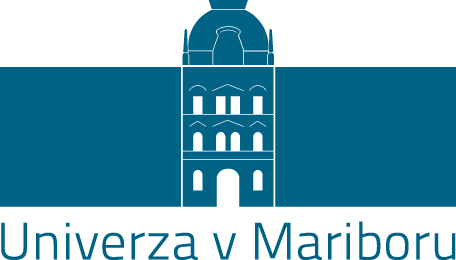 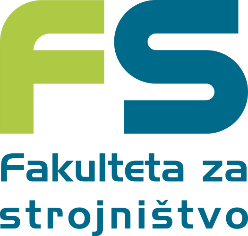 Disposition of Diploma work1st cycle of the University/Professional study programme ………………………… Title of Diploma work Maribor, month YEARDISPOSITION OF DIPLOMA WORK:Title of the Diploma work in Slovenian and English languageDefinition and description of the Diploma work problemGoals and hypothesis of the Diploma workAssumptions and constraints of the Diploma workAnticipated methods of the Diploma workAnticipated structure of chapters (index)List of predicted sourcesStudent:Name and SURNAMEStudy programme:Mentor: Title, Name and Surname                       Signature:Co-mentor:Title, Name and Surname           